Найдите  слова  -  профессионализмы.Однажды мама пришла с работы расстроенная. За обеденным столом она сказала, что вчера у неё на работе произошла серьёзная авария. Причиной стал экскаватор, который копал траншею и повредил газопровод. В её рассказе я услышал такие слова, как: давление газа, диаметр трубы, сжиженный газ, газораспределительная сеть. Выслушав  всё внимательно, я сказал:- Мама, в твоём рассказе  много профессионализмов.-А что это, профессионализмы? – спросила она.- Это слова, связанные с работой людей той или иной специальности, - объяснил я.В результате наш разговор был полезен для нас обоих: мне интересно было узнать  слова из сферы, в которой работает моя мама, а она вспомнила забытое школьное правило.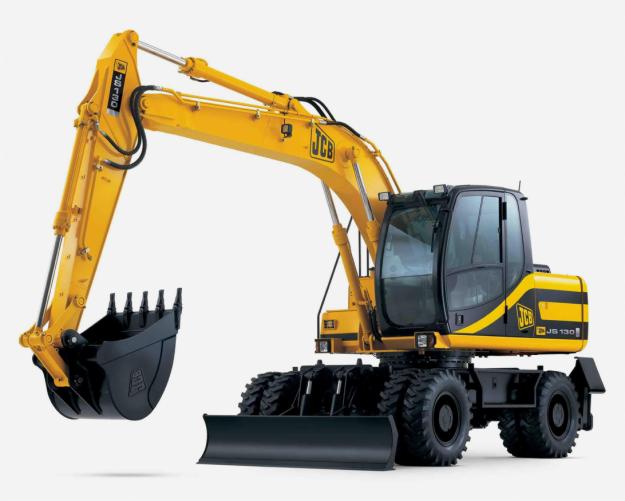 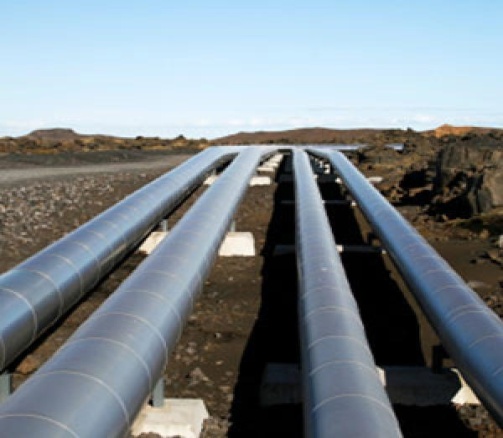 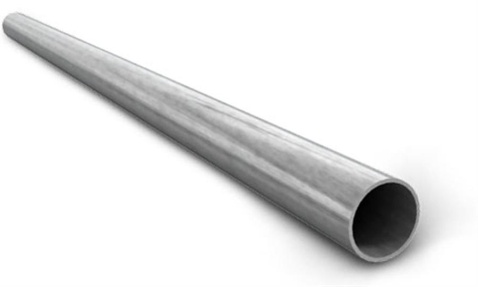 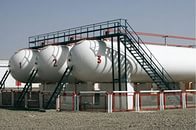 